Оперативный ежедневный прогнозвозникновения чрезвычайных ситуаций на территорииМосковской области на 08 февраля 2022 года(на основе данных ФГБУ ИЗМИРАН, ФГБУ «Центральное УГМС», ФГБУ "ГИДРОМЕТЦЕНТР РОССИИ", информационных ресурсов Gismeteo.ru, ФГУ Центральная база авиационной охраны лесов «Авиалесоохрана» и данным космического мониторинга)Оценка состояния явлений и параметров происшествий (ЧС)Максимальная температура по МО за вчерашний день -2.3°C - MожайскМинимальная температура по МО за прошедшую ночь -9.6°C - ЧерустиМаксимальные осадки по МО за сутки (день+ночь) 4.0 мм - Москва(ВВЦ)Норма среднесуточной температуры воздуха за 06.02 (ВВЦ)= -9.1°CПрогноз метеорологических условий.Ночью: Облачно. Снег, мокрый снег. Гололедица. Температура воздуха -   4…-1°C. Ветер южной четверти 5-10 м/с.Прогнозируемое количество осадков: 0-1 мм.Днем: Облачно. Небольшие, местами умеренные осадки (снег, мокрый снег). Гололедица. Температура воздуха -2…3°C. Ветер южной четверти 5-10 м/с.Прогнозируемое количество осадков: 0-1 мм, местами 2-5 мм.Атмосферное давление 739-741 мм. рт. ст.Заместитель начальника центра - старший оперативный дежурный 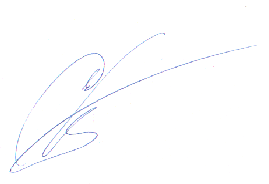 ЦУКС ГУ МЧС Россиипо Московской области полковник внутренней службы			                         С.Е. Афанасьев+7(495)-542-21-01Исп. А.В. Старостин тел. 8-495-542-21-01МЧС РОССИИ ГЛАВНОЕ УПРАВЛЕНИЕМИНИСТЕРСТВА РОССИЙСКОЙ ФЕДЕРАЦИИПО ДЕЛАМ ГРАЖДАНСКОЙ ОБОРОНЫ,                ЧРЕЗВЫЧАЙНЫМ СИТУАЦИЯМ И ЛИКВИДАЦИИПОСЛЕДСТВИЙ СТИХИЙНЫХ БЕДСТВИЙПО МОСКОВСКОЙ ОБЛАСТИ(Главное управление МЧС Россиипо Московской области)Новокуркинское шоссе, вл. 34,  г. Химки,Московская область, 141501,  т/ф 8-498-542-21-01от 07 февраля 2022 № 198-21-4ОДС ЦУКС ГУ МЧС Россиипо г. МоскваГлавам муниципальныхобразованийМосковской областиДежурным ЕДДСРуководству и ОД ФП и Т П РСЧСНачальникам пожарно-спасательных гарнизоновНачальникам ТУС и С